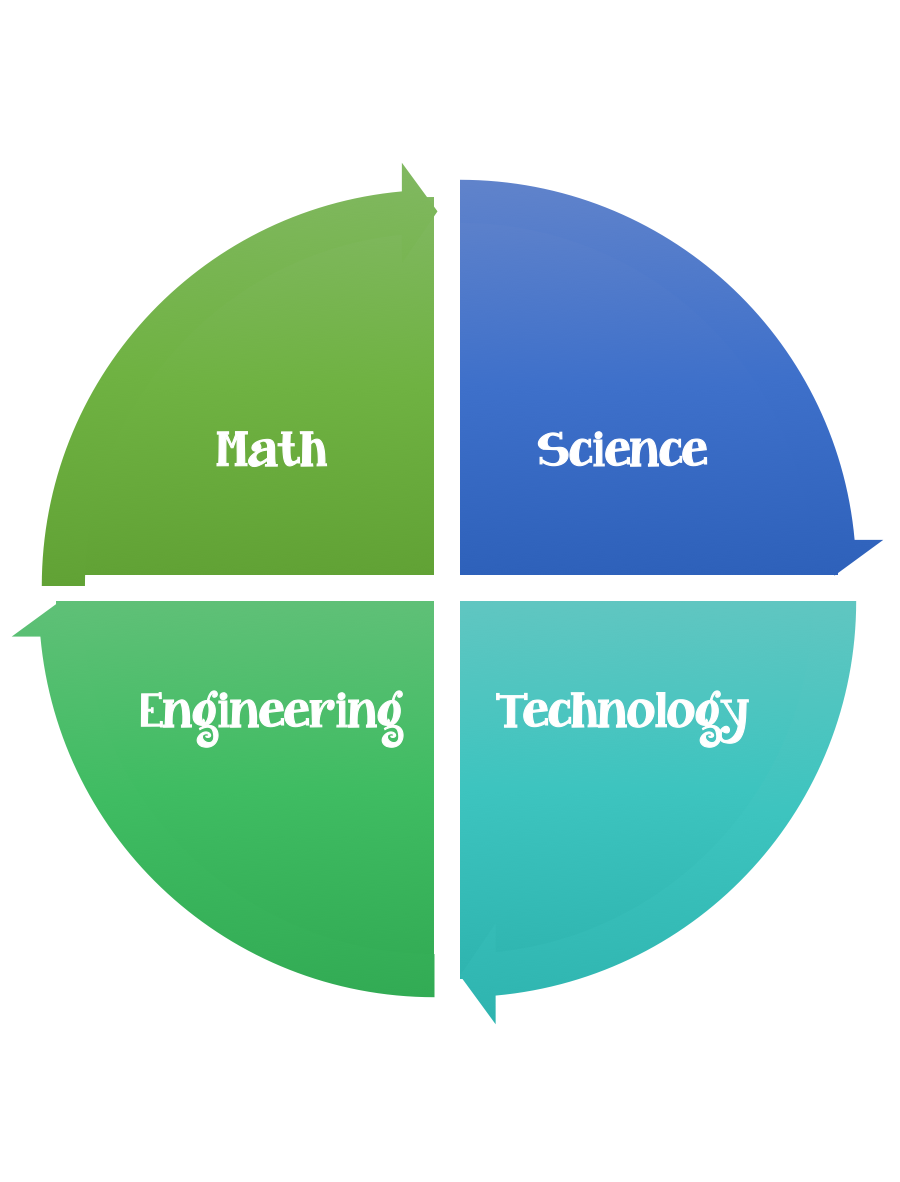                  Findley Oaks STEM Connect             1st Grade Design BriefStandard:  Prioritized Standard: S1L1.b Obtain, evaluate, and communicate information about the basic needs of plants and animals. Ask questions to compare and contrast the basic needs of plants (air, water, light, and nutrients) and animals (air, water, food, and shelter). Students should follow the engineering design process.Background/Problem:  After reading the story about pets. You learned information about many animals that make good pets.  Sometimes people need to take their pets places -on trips, to the vet, to an animal show.  Your pet (favorite stuffed animal) needs a container to travel in.Design Challenge:  Design and create a container that you can use to safely and successfully carry your pet.  Your pet must travel to and from safely, without falling out or getting hurt.  Criteria: Your container must:have at least one moving parthave an opening to take your pets inside and outhave another opening so that your pets can look out and see where they are going have a handle so that you can carry ithold your pets inside, safely and comfortablybe decoratedConstraints: You can only use the materials provided. Materials: CardboardPoster boardBoxesGlue and/or glue sticksPom-pomsToilet paper and toilet paper rollsRubber bandsBradsTapeCraft sticksYarnBeadsRibbonPipe cleanersAnything in the scrap boxConstruction paperAnything else your teacher puts out for you to useTools:Markers and / or crayonsScissorsCrazy scissorsHole punchStaplersRulersPaper (For design planning)Pencils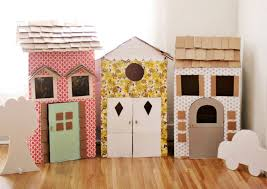 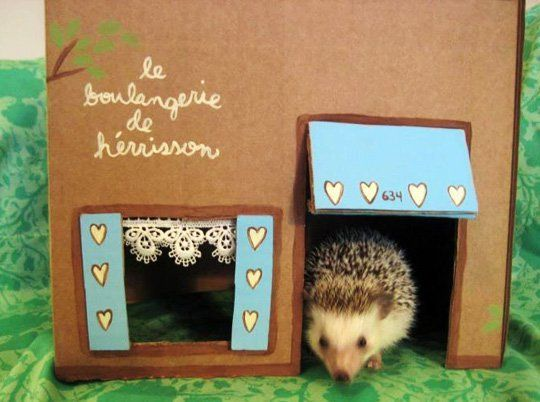 ChallengeTraveling PetsUnitAnimals